Work Request Form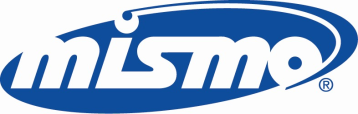 WR Name: [insert title]
WR#: [MISMO Office to add]
Upon form completion, please send to MISMO @ workrequests@mismo.orgTo Be Completed by Requestor:These fields must be completed in its entirety before submission.To Be Completed by MISMO: Work Request Sponsor and Entity Name Examples:John Doe, ABC BankJane Doe, ABC Community of PracticeExamples:John Doe, ABC BankJane Doe, ABC Community of PracticeExamples:John Doe, ABC BankJane Doe, ABC Community of PracticeMISMO Member
(circle one)MISMO Member
(circle one)YesYesNoType of Request
(circle one)NewUpdateUpdateMISMO Segment
(circle all that apply)MISMO Segment
(circle all that apply)ResidentialResidentialResidentialType of Request
(circle one)DeprecateObsoleteObsoleteMISMO Segment
(circle all that apply)MISMO Segment
(circle all that apply)CommercialCommercialCommercialEstimated Level of Effort to Complete (circle one)# of weeks reflects the time it will take to perform the scope activities and create deliverables (not the governance/approval process)Estimated Level of Effort to Complete (circle one)# of weeks reflects the time it will take to perform the scope activities and create deliverables (not the governance/approval process)Small(12 weeks)Medium(24 weeks)Medium(24 weeks)Large(36 weeks)Large(36 weeks)X-Large(64 weeks)X-Large(64 weeks)Estimated Level of Effort to Complete (circle one)# of weeks reflects the time it will take to perform the scope activities and create deliverables (not the governance/approval process)Estimated Level of Effort to Complete (circle one)# of weeks reflects the time it will take to perform the scope activities and create deliverables (not the governance/approval process)Enter brief reasoning for the selection above: Enter brief reasoning for the selection above: Enter brief reasoning for the selection above: Enter brief reasoning for the selection above: Enter brief reasoning for the selection above: Enter brief reasoning for the selection above: Enter brief reasoning for the selection above: Work Group Recommendation (circle one)Is a new DWG required (Project) or is work request scope small enough / capacity exists for work to occur within an existing CoP (Fast Track)?Work Group Recommendation (circle one)Is a new DWG required (Project) or is work request scope small enough / capacity exists for work to occur within an existing CoP (Fast Track)?Community of Practice (COP)Community of Practice (COP)Community of Practice (COP)Development Work Group (DWG)Development Work Group (DWG)Development Work Group (DWG)Development Work Group (DWG)Work Group Recommendation (circle one)Is a new DWG required (Project) or is work request scope small enough / capacity exists for work to occur within an existing CoP (Fast Track)?Work Group Recommendation (circle one)Is a new DWG required (Project) or is work request scope small enough / capacity exists for work to occur within an existing CoP (Fast Track)?Enter brief reasoning for the selection above: Enter brief reasoning for the selection above: Enter brief reasoning for the selection above: Enter brief reasoning for the selection above: Enter brief reasoning for the selection above: Enter brief reasoning for the selection above: Enter brief reasoning for the selection above: Target Dates Work Products Needed By Add brief description on why target dates have been selected. Include reference to any specific regulation/industry mandate that is occurring.Brief Description This should be the purpose of the work request and should include the ‘MISMO Solution’ if applicable at this time.Provide vision/plan for what MISMO is seeking to address this work request.Example: Create a standard dataset for the ABC Form so data can be easily and consistently transferred between parties along with Verifiable SMART Doc capability that creates a more trustworthy, verifiable process that provides assurance that loan documents and associated data are consistent, reliable, and unaltered.Example: Create a standard dataset for the ABC Form so data can be easily and consistently transferred between parties along with Verifiable SMART Doc capability that creates a more trustworthy, verifiable process that provides assurance that loan documents and associated data are consistent, reliable, and unaltered.Example: Create a standard dataset for the ABC Form so data can be easily and consistently transferred between parties along with Verifiable SMART Doc capability that creates a more trustworthy, verifiable process that provides assurance that loan documents and associated data are consistent, reliable, and unaltered.Example: Create a standard dataset for the ABC Form so data can be easily and consistently transferred between parties along with Verifiable SMART Doc capability that creates a more trustworthy, verifiable process that provides assurance that loan documents and associated data are consistent, reliable, and unaltered.Example: Create a standard dataset for the ABC Form so data can be easily and consistently transferred between parties along with Verifiable SMART Doc capability that creates a more trustworthy, verifiable process that provides assurance that loan documents and associated data are consistent, reliable, and unaltered.Example: Create a standard dataset for the ABC Form so data can be easily and consistently transferred between parties along with Verifiable SMART Doc capability that creates a more trustworthy, verifiable process that provides assurance that loan documents and associated data are consistent, reliable, and unaltered.Example: Create a standard dataset for the ABC Form so data can be easily and consistently transferred between parties along with Verifiable SMART Doc capability that creates a more trustworthy, verifiable process that provides assurance that loan documents and associated data are consistent, reliable, and unaltered.Example: Create a standard dataset for the ABC Form so data can be easily and consistently transferred between parties along with Verifiable SMART Doc capability that creates a more trustworthy, verifiable process that provides assurance that loan documents and associated data are consistent, reliable, and unaltered.Business ValueExamples:MISMO efforts will result in …Benefits derived will include…Providing a standard for the industry will…Establishing set of best practices will…	Examples:MISMO efforts will result in …Benefits derived will include…Providing a standard for the industry will…Establishing set of best practices will…	Examples:MISMO efforts will result in …Benefits derived will include…Providing a standard for the industry will…Establishing set of best practices will…	Examples:MISMO efforts will result in …Benefits derived will include…Providing a standard for the industry will…Establishing set of best practices will…	Examples:MISMO efforts will result in …Benefits derived will include…Providing a standard for the industry will…Establishing set of best practices will…	Examples:MISMO efforts will result in …Benefits derived will include…Providing a standard for the industry will…Establishing set of best practices will…	Examples:MISMO efforts will result in …Benefits derived will include…Providing a standard for the industry will…Establishing set of best practices will…	Examples:MISMO efforts will result in …Benefits derived will include…Providing a standard for the industry will…Establishing set of best practices will…	Scope of WorkDescribe actions that will be taken to achieve the “deliverables”  and specify out of scope (if needed). Examples:- Discovery session for … - Research …- Collaborate with …- Analyze …- Prepare …- Create …- Update …In Scope
(add brief description or bullet; ensure thoughts are independent of each other)XXXOut of ScopeXXXIn Scope
(add brief description or bullet; ensure thoughts are independent of each other)XXXOut of ScopeXXXIn Scope
(add brief description or bullet; ensure thoughts are independent of each other)XXXOut of ScopeXXXIn Scope
(add brief description or bullet; ensure thoughts are independent of each other)XXXOut of ScopeXXXIn Scope
(add brief description or bullet; ensure thoughts are independent of each other)XXXOut of ScopeXXXIn Scope
(add brief description or bullet; ensure thoughts are independent of each other)XXXOut of ScopeXXXIn Scope
(add brief description or bullet; ensure thoughts are independent of each other)XXXOut of ScopeXXXIn Scope
(add brief description or bullet; ensure thoughts are independent of each other)XXXOut of ScopeXXXDeliverables RequestedSpecify the deliverables that WG energy will produce. Examples:- iGuide - Dataset - Education Material and Method - Adoption Roadmap, Adoption Plan- Work Effort Roadmap (phased efforts)XXXIf using a ‘phased’ approach, complete Phase 1 for this work request and include an outline of future phases that will be proposed on separate work requests.XXXIf using a ‘phased’ approach, complete Phase 1 for this work request and include an outline of future phases that will be proposed on separate work requests.XXXIf using a ‘phased’ approach, complete Phase 1 for this work request and include an outline of future phases that will be proposed on separate work requests.XXXIf using a ‘phased’ approach, complete Phase 1 for this work request and include an outline of future phases that will be proposed on separate work requests.XXXIf using a ‘phased’ approach, complete Phase 1 for this work request and include an outline of future phases that will be proposed on separate work requests.XXXIf using a ‘phased’ approach, complete Phase 1 for this work request and include an outline of future phases that will be proposed on separate work requests.XXXIf using a ‘phased’ approach, complete Phase 1 for this work request and include an outline of future phases that will be proposed on separate work requests.XXXIf using a ‘phased’ approach, complete Phase 1 for this work request and include an outline of future phases that will be proposed on separate work requests.Initial Thoughts for Industry Adoption/UseWhat are the key considerations / drivers to consider when building out the adoption roadmap / plan?Example:Outreach occurring is …Outreach to occur includes…Present at XYZ conference(s) Promote series for blogs/industry tips through MISMO social mediaEngage MBA Technology Leader support needed for…Engage MISMO Leader support needed for …Who is this critical for and is there a date certain?Example:Outreach occurring is …Outreach to occur includes…Present at XYZ conference(s) Promote series for blogs/industry tips through MISMO social mediaEngage MBA Technology Leader support needed for…Engage MISMO Leader support needed for …Who is this critical for and is there a date certain?Example:Outreach occurring is …Outreach to occur includes…Present at XYZ conference(s) Promote series for blogs/industry tips through MISMO social mediaEngage MBA Technology Leader support needed for…Engage MISMO Leader support needed for …Who is this critical for and is there a date certain?Example:Outreach occurring is …Outreach to occur includes…Present at XYZ conference(s) Promote series for blogs/industry tips through MISMO social mediaEngage MBA Technology Leader support needed for…Engage MISMO Leader support needed for …Who is this critical for and is there a date certain?Example:Outreach occurring is …Outreach to occur includes…Present at XYZ conference(s) Promote series for blogs/industry tips through MISMO social mediaEngage MBA Technology Leader support needed for…Engage MISMO Leader support needed for …Who is this critical for and is there a date certain?Example:Outreach occurring is …Outreach to occur includes…Present at XYZ conference(s) Promote series for blogs/industry tips through MISMO social mediaEngage MBA Technology Leader support needed for…Engage MISMO Leader support needed for …Who is this critical for and is there a date certain?Example:Outreach occurring is …Outreach to occur includes…Present at XYZ conference(s) Promote series for blogs/industry tips through MISMO social mediaEngage MBA Technology Leader support needed for…Engage MISMO Leader support needed for …Who is this critical for and is there a date certain?Example:Outreach occurring is …Outreach to occur includes…Present at XYZ conference(s) Promote series for blogs/industry tips through MISMO social mediaEngage MBA Technology Leader support needed for…Engage MISMO Leader support needed for …Who is this critical for and is there a date certain?Who Benefits from the Request (Beneficiary)?The individuals/entities who will benefit from use of the product. Critical for adoption.Specify groups impacted and include 1-3 target players who are interested in supporting the manufacturing process or early adopterExample: Servicers, Servicer 1 name, Servicer 2 nameDue Diligence Provider, Provider 1 nameInvestor, Agency 1 name, Agency 2 nameSpecify groups impacted and include 1-3 target players who are interested in supporting the manufacturing process or early adopterExample: Servicers, Servicer 1 name, Servicer 2 nameDue Diligence Provider, Provider 1 nameInvestor, Agency 1 name, Agency 2 nameSpecify groups impacted and include 1-3 target players who are interested in supporting the manufacturing process or early adopterExample: Servicers, Servicer 1 name, Servicer 2 nameDue Diligence Provider, Provider 1 nameInvestor, Agency 1 name, Agency 2 nameSpecify groups impacted and include 1-3 target players who are interested in supporting the manufacturing process or early adopterExample: Servicers, Servicer 1 name, Servicer 2 nameDue Diligence Provider, Provider 1 nameInvestor, Agency 1 name, Agency 2 nameSpecify groups impacted and include 1-3 target players who are interested in supporting the manufacturing process or early adopterExample: Servicers, Servicer 1 name, Servicer 2 nameDue Diligence Provider, Provider 1 nameInvestor, Agency 1 name, Agency 2 nameSpecify groups impacted and include 1-3 target players who are interested in supporting the manufacturing process or early adopterExample: Servicers, Servicer 1 name, Servicer 2 nameDue Diligence Provider, Provider 1 nameInvestor, Agency 1 name, Agency 2 nameSpecify groups impacted and include 1-3 target players who are interested in supporting the manufacturing process or early adopterExample: Servicers, Servicer 1 name, Servicer 2 nameDue Diligence Provider, Provider 1 nameInvestor, Agency 1 name, Agency 2 nameSpecify groups impacted and include 1-3 target players who are interested in supporting the manufacturing process or early adopterExample: Servicers, Servicer 1 name, Servicer 2 nameDue Diligence Provider, Provider 1 nameInvestor, Agency 1 name, Agency 2 nameWho May Implement the Request
(Key Stakeholder)?The individuals/entities whose responsibility it will be to implement the product. Critical for adoption. Specify groups impacted and include 1-3 target players who are interested in supporting the manufacturing process or early adopterExample:Document Providers, Vendor 1 name, Vendor 2 name Service Provider, Provider 1 name, Provider 2 nameLOS Provider, Vendor 1 nameLender, Lender 1 name (builds in house)Specify groups impacted and include 1-3 target players who are interested in supporting the manufacturing process or early adopterExample:Document Providers, Vendor 1 name, Vendor 2 name Service Provider, Provider 1 name, Provider 2 nameLOS Provider, Vendor 1 nameLender, Lender 1 name (builds in house)Specify groups impacted and include 1-3 target players who are interested in supporting the manufacturing process or early adopterExample:Document Providers, Vendor 1 name, Vendor 2 name Service Provider, Provider 1 name, Provider 2 nameLOS Provider, Vendor 1 nameLender, Lender 1 name (builds in house)Specify groups impacted and include 1-3 target players who are interested in supporting the manufacturing process or early adopterExample:Document Providers, Vendor 1 name, Vendor 2 name Service Provider, Provider 1 name, Provider 2 nameLOS Provider, Vendor 1 nameLender, Lender 1 name (builds in house)Specify groups impacted and include 1-3 target players who are interested in supporting the manufacturing process or early adopterExample:Document Providers, Vendor 1 name, Vendor 2 name Service Provider, Provider 1 name, Provider 2 nameLOS Provider, Vendor 1 nameLender, Lender 1 name (builds in house)Specify groups impacted and include 1-3 target players who are interested in supporting the manufacturing process or early adopterExample:Document Providers, Vendor 1 name, Vendor 2 name Service Provider, Provider 1 name, Provider 2 nameLOS Provider, Vendor 1 nameLender, Lender 1 name (builds in house)Specify groups impacted and include 1-3 target players who are interested in supporting the manufacturing process or early adopterExample:Document Providers, Vendor 1 name, Vendor 2 name Service Provider, Provider 1 name, Provider 2 nameLOS Provider, Vendor 1 nameLender, Lender 1 name (builds in house)Specify groups impacted and include 1-3 target players who are interested in supporting the manufacturing process or early adopterExample:Document Providers, Vendor 1 name, Vendor 2 name Service Provider, Provider 1 name, Provider 2 nameLOS Provider, Vendor 1 nameLender, Lender 1 name (builds in house)Known Assumptions, Dependencies and ConstraintsConsiderations and RisksWhat will happen if MISMO does not approve the work request?missed opportunity, inability to influence X, hinders adoption for Y, bad thing will occur…Potential Areas of Impact and Included in Scope Subject to change as knowledge/information is increased through the process.Check any that applyBusiness GlossaryBy checking this box, the COP/DWG acknowledges that it will be responsible for the submission of any terms that will be included in the Business Glossary.Business Process Model (MISMO Life of Loan / Narrative)By checking this box, the COP/DWG acknowledges that it will designate a Subject Matter Expert to collaborate with the Business Process Model Community of Practice to determine changes to MISMO Life of Loan, including updates to process, Narratives and/or definitions.Logical Data Model (LDM)LDM Domain View(s)LDM Platform Independent ViewLDM Platform Specific View(s)XML Reference Model (Schema or ELDD)API ToolkitMISMO Engineering Guidelines (MEGS)SMART Doc® Conversion (for MISMO review, determine who will manage this setup)MISMO Important Notes for Requestor/Change SponsorWork TypeWill be determined based on the deliverables approved for this work request.Work Product
(IM/AWG process)Administrative
(No IM/AWG)